Count Faces on 3D Shapes – Extension Task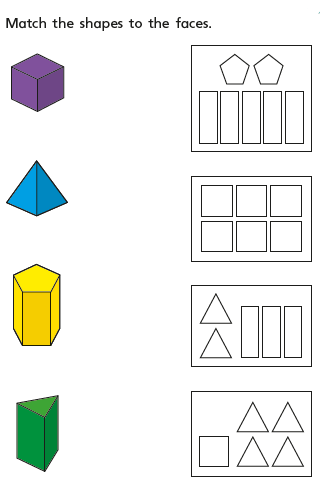 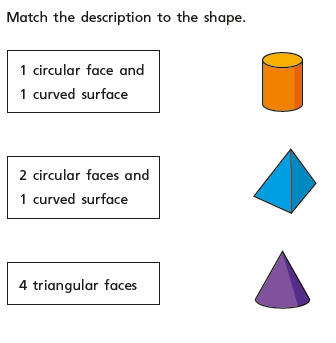 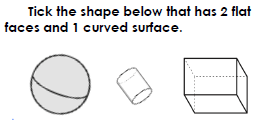 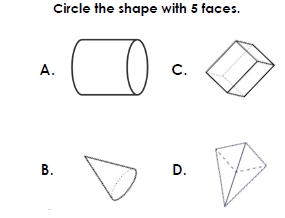 